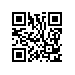 О составе государственной экзаменационной комиссии по проведению государственной итоговой аттестации студентов образовательной программы «Реклама и связи с общественностью» факультета коммуникаций, медиа и дизайна и секретарях государственной экзаменационной комиссииПРИКАЗЫВАЮ:Утвердить государственную экзаменационную комиссию (далее – ГЭК) по проведению государственной итоговой аттестации студентов 4 курса образовательной программы бакалавриата «Реклама и связи с общественностью», направления подготовки 42.03.01 «Реклама и связи с общественностью» факультета коммуникаций, медиа и дизайна, очной формы обучения в составе Президиума ГЭК и локальных ГЭК, а также секретарей Президиума ГЭК и локальных ГЭК.Утвердить состав Президиума ГЭК:3. Утвердить локальные ГЭК по защите выпускных квалификационных работ:4. Утвердить локальную ГЭК по приему междисциплинарного экзамена по направлению подготовки 42.03.01 «Реклама и связи с общественностью» для студентки Розановой Любови Анатольевны, восстановившейся для прохождения ГИА:	Проректор 							С. Ю. Рощинпредседатель Президиума ГЭКБочаров М.П.доктор социологических наук, профессор, заместитель генерального директора АНО «Институт региональных проблем»Члены Президиума ГЭКСавельева О.О.доктор социологических наук, профессор, профессор департамента интегрированных коммуникацийЕвстафьев Д.Г.кандидат политических наук, профессор департамента интегрированных коммуникацийМожаев А.В.кандидат экономических наук, консультант по стратегическому развитию Коммуникационной группы TWIGA, профессор департамента интегрированных коммуникацийЗверев С.А.президент АО «КРОС», руководитель департамента интегрированных коммуникацийПлотникова Н.В.кандидат политических наук, советник президента АО «КРОС» Секретарь Президиума ГЭКГергокова Ж.Х.кандидат филологических наук, доцент, начальник отдела сопровождения учебного процесса в бакалавриате по направлению «Реклама и связи с общественностью»Локальная ГЭК №1Локальная ГЭК №1Локальная ГЭК №1Председатель локальной ГЭК №1Зверев С.А.президент АО «КРОС», руководитель департамента интегрированных коммуникаций  Члены локальной ГЭК №1Афанасьева О.В. кандидат политических наук, доцент департамента интегрированных коммуникацийГрызунова Е.А.кандидат социологических наук, генеральный директор ООО «Антикризисное агентство «Центр», преподаватель департамента интегрированных коммуникацийЕвстафьев Д.Г.кандидат политических наук, профессор департамента интегрированных коммуникацийКаширских О.Н.Phd, доцент департамента интегрированных коммуникацийМеламедов Г.А.кандидат исторических наук, старший специалист, АО «КРОС»  Секретарь локальной ГЭК №1Коробкова Н.Ю.специалист по УМР, отдел сопровождения учебного процесса в бакалавриате по направлению «Реклама и связи с общественностью»Локальная ГЭК №2Локальная ГЭК №2Локальная ГЭК №2Председатель локальной  ГЭК №2Савельева О.О. доктор социологических наук, профессор, профессор департамента интегрированных коммуникацийЧлены локальной ГЭК №2Можаев А.В.кандидат экономических наук, консультант по стратегическому развитию коммуникационной группы TWIGA , профессор департамента интегрированных коммуникацийНиколайшвили Г.Г.кандидат политических наук, директор АНО «Лаборатория социальной рекламы» Родькин П.Е. кандидат искусствоведения, доцент департамента интегрированных коммуникацийКоцюба А.С.Директор по развитию бизнеса Коммуникационной группы TWIGAКочигина А.С.руководитель проекта, АО «КРОС», преподаватель департамента интегрированных коммуникаций Секретарь локальной ГЭК №2Санакова Т.Ю.специалист по УМР, отдел сопровождения учебного процесса в бакалавриате по направлению «Реклама и связи с общественностью»Локальная ГЭК №3Локальная ГЭК №3Локальная ГЭК №3Председатель локальной  ГЭК №3Бочаров М.П.доктор социологических наук, профессор, заместитель генерального директора АНО «Институт региональных проблем»Члены локальной ГЭК №3Бачурина Н.С.кандидат педагогических наук, доцент департамента интегрированных коммуникацийЖуравлев Д.А.кандидат политических наук, генеральный директор АНО «Институт региональных проблем»Плотникова Н.В.кандидат политических наук, советник президента АО «КРОС» Репина Е.А.кандидат филологических наук, доцент департамента интегрированных коммуникацийСекретарь локальной ГЭК №3Головлева А.М.специалист по УМР, отдел сопровождения учебного процесса в бакалавриате по направлению «Реклама и связи с общественностью»Локальная ГЭК №4Локальная ГЭК №4Локальная ГЭК №4Председатель локальной  ГЭК №4 Бочаров М.П.доктор социологических наук, профессор, заместитель генерального директора АНО «Институт региональных проблем»Члены локальной ГЭК №4Бачурина Н.С.кандидат педагогических наук, доцент департамента интегрированных коммуникацийЖуравлев Д.А.кандидат политических наук, генеральный директор АНО «Институт региональных проблем»Плотникова Н.В.кандидат политических наук, советник президента АО «КРОС» Репина Е.А.кандидат филологических наук, доцент департамента интегрированных коммуникацийСекретарь локальной ГЭК №4Останина К.А.диспетчер, отдел сопровождения учебного процесса в бакалавриате по направлению «Реклама и связи с общественностью»